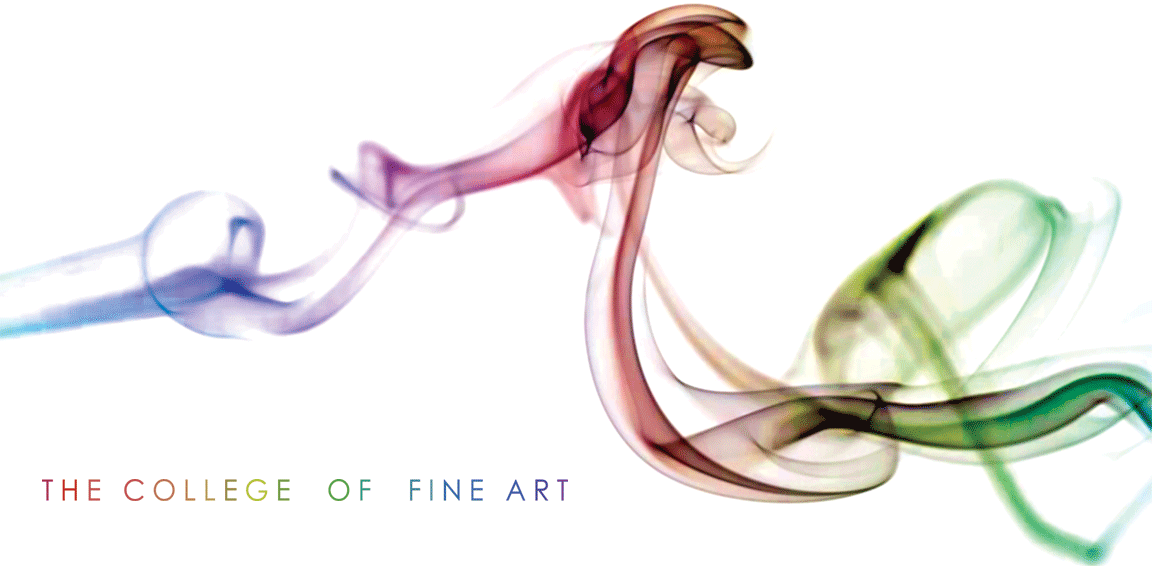 113年3月國立臺灣藝術大學美術學院參與院長遴選同意書本人願意登記為美術學院院長候選人，並遵守院長遴選辦法相關規定。所填送之表格、資料確實無誤。參選人簽名              中華民國    年   月   日 